Квест – игра «В поисках Доверия»для детей младшего школьного возраста(по мотивам телевизионной игры «Форт Боярд»)В настоящее время большинство детей испытывают затруднения в адаптации, чувство незащищённости, неуверенности. Многие не находят поддержки со стороны близких людей, и остаются один на один с собой. В таких случаях едва ли не единственной возможностью быть понятым и услышанным становится служба психологической помощи для детей и подростков. Одна из эффективных форм экстренной психологической помощи в
трудных и кризисных жизненных ситуациях - оказание помощи средствами
телефонного консультирования. Детский телефон доверия является не только
службой, которая помогает ребенку справиться с его внутренними
проблемами, но и эффективным инструментом раннего выявления случаев
нарушения прав ребенка, социальным институтом, защищающим права детей
и имеющим отлаженную практику взаимодействия с государственными
органами и учреждениями в целях как защиты прав и законных интересов
конкретного ребенка, так и формирования системы помощи семье и детям,восстановления и укрепления детско-родительских отношений.Ноне все дети знают о существовании Детского телефона доверия, особенно дети дошкольного возраста. Как донести до них информацию о детском телефоне доверия и сформировать чувство доверия к нему?В силу возрастных особенностей и интересов детей дошкольного возраста ведущим способом донесения информации выступает игра. Игра в жизни ребенка занимает одно из главных мест, и остается одним из естественных форм и методов познания мира, самопроявления и самопознания.Правильно организованная игра, отвечающая интересам ребенка, становится эффективным педагогическим средством, позволяющим комплексно решать разнообразные образовательные и развивающие задачи. Среди широко используемых в практике игровых технологий можно выделить квест-технологию. Квест – это командная игра.Важнейшими элементами игры в жанре квеста являются повествование и обследование мира, а ключевую роль в игровом процессе играет решение головоломок и задач, требующих от игрока умственных усилий.Идея игры проста – команда, перемещаясь с точки в точку, выполняет различные задания. Главным организационным моментом является то, что, выполняя одно задание, игроки получают подсказку к выполнению следующего задания, что является эффективным средством повышения двигательной активности и мотивационной готовности к познанию и исследованию.Квест-игра «В поисках Доверия» позволяет продвинуть среди детей дошкольного возраста и их родителей информацию о Детском телефоне доверия.  Цель:информирование и популяризация телефона доверия в детско- родительской аудитории.Задачи:- получение новых знаний и умений через игровую деятельность;-активизация мотивационных процессов, чувства самостоятельности, развитие творческихспособностей иисследовательских навыков;- информирование о принципах телефона доверия и о том, как работает Служба телефона доверия; - формирование навыков взаимодействия со сверстниками, доброжелательности и взаимопомощи.В ходе игры ребята и их родители проходят испытания на которых получают ключ с подсказками. По маршрутным листам они передвигаются от одного испытания к другому. На каждом испытании встречают участников игры: ведущий; братья Доверие (подбадривает ребят) и Недоверие (мешает им); Старец Чад Вара - священник. Получив все пять ключей, ребята должны с помощью подсказокотгадать местоположение клада. Ход игры: Ведущий:Добрый день, друзья! Сегодняшнюю встречу я хочу начать с истории. Когда-то давным–давно жили два брата Доверие и Недоверие. Доверие был открытым, веселым, доброжелательным. А Недоверие был подозрительным, осторожным и необщительным. И вот однаждыдобрый старец, священник Чад Вара решил помочь одиноким людям и предложил свой номер телефона для общения. Для того, чтобы люди звонили, когда им тяжело и делились своими проблемами и переживаниями.  Брат Доверие так обрадовался этому, что стал помогать священнику.Они и не предполагали, что к ним позвонит так много людей. Несколько дней Чад Вара и Доверие отвечали на звонки сами. Вскоре звонков становилось все больше и больше и тогда они стали искать помощников.Так появился Телефон доверия.Но брат Недоверие не мог допустить,  чтобы все люди стали доверять все свои секреты по телефону. И он решил спрятать цифры, лишив возможности людей быть искренними и  доверчивыми. Он спрятал номер телефона далеко-далеко, чтобы никто не смог его найти. А в рекламной брошюре заменил принципы Детского телефона доверия, которые тоже спрятал. Сегодня мы свами находимся у берегов Франции. Среди огромного океана находится старинный замок – Форт Боярд. Говорят, именно тамбрат Недовериеспрятал всю информацию Детского телефона доверия. И только самые сообразительные, сильные и мужественные могут добраться до сокровищницы, пройдя не легкие испытания. Только они смогут вернуть утерянные телефон доверия людям, которым нужна помощь.На каждом испытании вы отыщите спрятанную информацию, и восстановите Детский телефон доверия. Ну, что готовы к испытаниям? Ребята: Готовы! Ведущий: Тогда в путь! Получите маршрутные листы.В маршрутных листах, прописаны станции для команды родителей и команды детей, которые вамнужно пройти. На каждом задании вы будете получать некую информацию, которая пригодится нам в последнем испытании. Испытания для детей. 1. Испытание «Таинственная бочка». Цель данного испытания: используя сенсорные способности, преодолевая страх неизвестности, достать цифры (цифры –8,8).В одной из 3 бочек на дне кладется цифры, и заполняется: манкой, камнями и вареной кашей. Ребенок должен найти цифры.2. Испытание «Паутина». Целью игры является развитие координационных способностей, формирование чувства командного духа.Между несколькими опорами из веревок изготавливается паутина, в нескольких местах прикрепляются колокольчики. Участник должен пройти препятствие не задев паутину и достать подвешенные две цифры (цифры – 0,0). 3. Испытание «Темная комната». Целью данного испытания является формирование умения преодолевать собственные страха замкнутого и темного пространства.   В темную комнату заходит один из участников. Остальным необходимо отгадать предмет, зашифрованный в загадке, сообщить его товарищу, который должен отыскать предмет в темной комнате на ощупь. В этом предмете и спрятана цифра (цифра – 2). Загадка: В себя вместит и книгу, и штиблеты,
И мягкую игрушку, и конфеты,
Обилие хозяйственных вещей,
Посылку, чай и горку овощей.
Потом - сдаётся или сгинет в топке
Бумажная картонная КОРОБКА.4. Испытание «Мореплаватели». Целью данного упражнения является снятие эмоционального напряжения. В маленьком надувном бассейне налита вода, посередине на воде стоит детский кораблик, в котором находятся цифры (цифры – 0,0,0). Корабль трогать руками нельзя, пока он не подплывет к берегу. Для того чтобы он подплыл к берегу нужно приложить усилия. Все участники должны с помощью дыхания  пришвартовать его к бортикам бассейна и достать ключ, но корабль не должен столкнуться с другими кораблями, которые так же находятся в этом бассейне.    5. Испытание «Слепой и поводырь». Целью игры является развитиеумения чувствовать других, договариваться, согласовывать свои действия.На полу чертится лабиринт (возможна расстановка препятствий). Участник должен пройти лабиринт с завязанными глазами, при помощи своих товарищей, которые могут использовать определенный перечень слов «вправо – влево», «впереди – сзади», «вверх – вниз», «стоп». В конце лабиринта участник получает заветную цифру (цифра – 1). Вариации расположения цифры могут быть разными: подвешена на веревке, находится в коробке и т.д. 6. Испытание «Ассоциации». Цель игры – развитие логического мышления, умение работать в команде. Ребят встречает священника Чад Вара, который поясняет, что на каждом из добытых ключей есть записка с картинками, которые ассоциируются с местом, где находится последние две цифры (цифры – 2,2). Испытания для родителей. В данных испытаниях родители будут получать подсказки (принципы телефона доверия: конфиденциальность, анонимность, бесплатность, доступность, толерантность),которые в заключительном испытании они должны сформировать в информационную брошюру.1. «Ящик неизвестности». Перед родителями коробка с прорезными отверстиями для рук. В коробке находится резиновая змея, игрушечная саранча и т.д. Один из родителей, просунув руки и используя свои сенсорные возможности должен отыскать сверток с одним из принципов телефона доверия. 2. «Пантомима».Один из родителей получает подсказку с названием принципа и остальным участникам должен жестами и мимикой объяснить слово «бесплатно», что является одним из принципов Детского телефона доверия. 3. «Рисунки на спине». «Конфиденциальность» следующий принцип телефона доверия. Родителю на спине поочередно с интервалом пишутся в разнобой буквы слова. Отгадав букву, игрок сообщает ее другим участникам, они ее записывают на листе бумаги. Затем, когда все буквы отгаданы, участники должны из них собрать слово, которое является принципом. 4. Испытание «Паутина». Между несколькими опорами из веревок изготавливается паутина, в нескольких местах прикрепляются колокольчики. Взрослые должен пройти препятствие не задев паутину и достать подвешенную записку. 5. «Умная спичка». Перед участниками 9 пронумерованных коробок. В одной из них лежит следующий принцип телефона доверия. Но в какой именно можно узнать только после того как решит пример. Из спичек составлен пример, нужно переложить одну спичку что бы ответ был верным.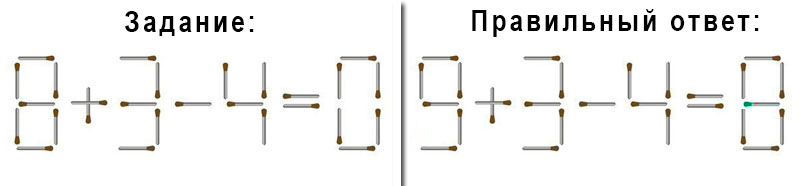 6. Испытание «Ассоциации». На каждой станции родители получали подсказки, которые указывают на место где спрятана информационнаяпращура. Обнаружив место,родители и дети встречаются и находят сундук.Священник Чад Вара: Друзья вы отважно справились с испытаниями. Перед вами информационная брошюра о Детском телефоне доверия, где пропущены основные принципы, вам нужно их вставить на место. А вам ребята нужно проставить в выемки на сундуке по порядку цифры, добытые при испытаниях. Но для того, чтобы сундук открылся мы должны произнести вслух дружно информацию с брошюры (родители) и номер телефона(дети). После чего сундук откроется. Родители и дети выполняют задание, сундук открывается.В сундуке находятся поощрительные призы -буклеты с рекламой Детского телефона доверия, закладки и сладкие призы. Ведущий:Друзья, какие же вы молодцы. Детский телефон доверия опять заработал. И теперь любой может позвонить на него, когда ему нужна помощь: поговорить, посмотреть на ситуацию со стороны и принять решение. Недоверие: Стойте, стойте, неверюя, что вы такие дружные!Доверие: Друзья, а давайте покажем недоверию как мы дружны - дети и родители. Предлагаю вам встать в ряд (дети и родители), взяться за руки (плечом к плечу) и шагнуть вместе в ногу вперед.  Родители и дети выполняют задание. Недоверие:Дааааа, вы действительно дружные, благодаря усилиям и поддержке друг друга, у вас все получилось. Сегодня я понял, что доверять это хорошо. Священник Чад Вара: Доверие — это важно! На доверии строится дружба. Благодаря доверию человек может быть открытым в своих переживаниях. Ведущий: Друзья благодарим за участие! 